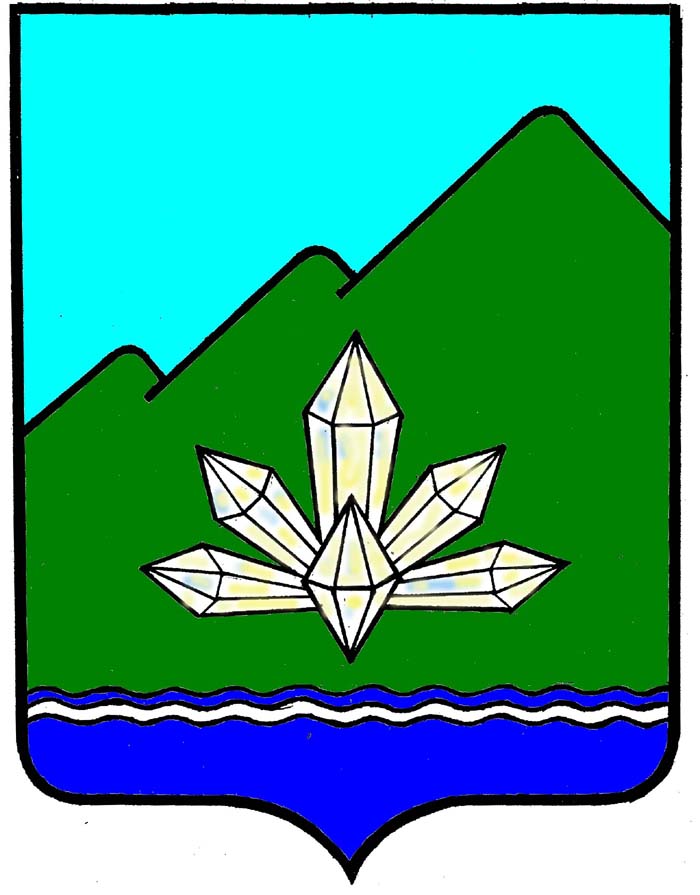 Приморский крайДума Дальнегорского городского округаседьмого созываПРОЕКТ РЕШЕНИЯ27 октября 2017 года                           г. Дальнегорск                                                 № ____О помощнике депутата ДумыДальнегорского городского округаседьмого созыва Т.К. БражниковаРуководствуясь Федеральным законом от 06.10.2003 года №131-ФЗ «Об общих принципах организации местного самоуправления в Российской Федерации», Уставом Дальнегорского городского округа, Регламентом Думы Дальнегорского городского округа,  Положением «О помощнике депутата Думы Дальнегорского городского округа», утвержденным решением Думы Дальнегорского городского округа от 28.06.2012 года №297,Дума Дальнегорского городского округа,РЕШИЛА:1. Утвердить Дутову Ольгу Алексеевну помощником депутата Думы Дальнегорского городского округа седьмого созыва Бражникова Тимура Константиновича, избранного по одномандатному избирательному округу №4.2. Настоящее решение вступает в силу с момента его принятия и подлежит размещению на официальном сайте Дальнегорского городского округа в информационно-телекоммуникационной сети «Интернет».Председатель ДумыДальнегорского городского округа                                                                      В.И. Язвенко